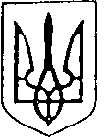 Україна                                                                                                               Більшівцівська  селищна  рада                                                                                              ІV сесія VIІI скликання (друге пленарне засідання)РІШЕННЯвід  20  квітня  2021 року                                                                       смт. Більшівці   № 514Про передачу бібліотечного фонду Хохонівської сільської бібліотеки  у фонд Дитятинської сільської бібліотекиБільшівцівської селищної ради          Відповідно Закону України «Про добровільне об'єднання територіальних громад», Закону України «Про передачу об’єктів права державної та комунальної власності», «Порядку подання та розгляду пропозицій щодо передачі об’єктів у комунальну власність Більшівцівської селищної ради  та утворення і роботи комісій з питань передачі об’єктів у комунальну власність громади»,розпорядження Більшівцівської селищної ради від 30 листопада 2020р.№115 «Про створення комісії по передачі майна» керуючись ст. ст. 26, 60 Закону України «Про місцеве самоврядування в Україні», селищна рада вирішила:1.Надати згоду на прийняття бібліотечного фонду Хохонівської  сільської бібліотеки у бібліотечний фонд Дитятинської сільської бібліотеки Більшівцівської селищної ради:-бібліотечний фонд Хохонівської сільської бібліотеки  Більшівцівської селищної ради  в кількості  674 3(шість тисяч сімсот сорок три) примірників, на загальну суму  4567,5 гривень (чотири тисячі п’ятсот шістдесят сім гривень п’ятдесят копійок);- бібліотечний фонд Дитятинської сільської бібліотеки в кількості  15654 (п'ятнадцять тисяч шістсот п’ятдесят чотири) примірників, на загальну суму  12973 гривень (дванадцять тисяч  дев’ятсот сімдесят три гривень);           2. Надати згоду на прийняття Хохонівської сільської бібліотеки  до бібліотечного фонду Дитятинської сільської бібліотеки Більшівцівської селищної ради згідно додатку.         3. Дане  рішення направити Більшівцівській селищній раді для прийняття рішення про передачу бібліотечного фонду зазначеного у п.1та 2 цього рішення у власність Дитятинської сільської бібліотеки.        4. Контроль за виконанням рішення покласти на постійну комісію з питань освіти, культури, молоді, фізкультури і спорту, охорони здоров’я та соціального захисту населення.Більшівцівський селищний голова                                     Василь Саноцький